EK - 12  2022-2023  2022-2023VİZE FORMUVİZE FORMUVİZE FORMU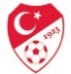 LİSANS NO:RESİMT.C.KİMLİK NO:RESİMADI SOYADI:RESİMANNE ADI:RESİMBABA ADI:RESİMDOĞUM YERİ:RESİMDOĞUM TARİHİ:RESİMKULÜP ADI:RESİMKULÜP KODU:RESİMVELİ MUVAFAKATIVELİ MUVAFAKATIVELİ MUVAFAKATIVELİ MUVAFAKATIVELİ MUVAFAKATIVELİ MUVAFAKATIVELİ MUVAFAKATI    Velisi  bulunduğum yukarıda kimlik bilgileri yazılı olan  futbolcunun   2022-2023  sezonu için  tescilli  lisansının vizesinin    Velisi  bulunduğum yukarıda kimlik bilgileri yazılı olan  futbolcunun   2022-2023  sezonu için  tescilli  lisansının vizesinin    Velisi  bulunduğum yukarıda kimlik bilgileri yazılı olan  futbolcunun   2022-2023  sezonu için  tescilli  lisansının vizesinin    Velisi  bulunduğum yukarıda kimlik bilgileri yazılı olan  futbolcunun   2022-2023  sezonu için  tescilli  lisansının vizesinin    Velisi  bulunduğum yukarıda kimlik bilgileri yazılı olan  futbolcunun   2022-2023  sezonu için  tescilli  lisansının vizesinin    Velisi  bulunduğum yukarıda kimlik bilgileri yazılı olan  futbolcunun   2022-2023  sezonu için  tescilli  lisansının vizesinin……………………………………………………………….……………. Spor Kulübü adına yapılmasına   muvafakat  ederim.……………………………………………………………….……………. Spor Kulübü adına yapılmasına   muvafakat  ederim.……………………………………………………………….……………. Spor Kulübü adına yapılmasına   muvafakat  ederim.……………………………………………………………….……………. Spor Kulübü adına yapılmasına   muvafakat  ederim.……………………………………………………………….……………. Spor Kulübü adına yapılmasına   muvafakat  ederim.……………………………………………………………….……………. Spor Kulübü adına yapılmasına   muvafakat  ederim.VELİADI:İMZASOYADI:TARİH:FUTBOLCU  TAAHHÜTNAMESİFUTBOLCU  TAAHHÜTNAMESİFUTBOLCU  TAAHHÜTNAMESİFUTBOLCU  TAAHHÜTNAMESİFUTBOLCU  TAAHHÜTNAMESİFUTBOLCU  TAAHHÜTNAMESİFUTBOLCU  TAAHHÜTNAMESİ    2022-2023 Futbol Sezonunda lisans  vizemin , tescilli bulunduğum …………………………………………….……………..     2022-2023 Futbol Sezonunda lisans  vizemin , tescilli bulunduğum …………………………………………….……………..     2022-2023 Futbol Sezonunda lisans  vizemin , tescilli bulunduğum …………………………………………….……………..     2022-2023 Futbol Sezonunda lisans  vizemin , tescilli bulunduğum …………………………………………….……………..     2022-2023 Futbol Sezonunda lisans  vizemin , tescilli bulunduğum …………………………………………….……………..     2022-2023 Futbol Sezonunda lisans  vizemin , tescilli bulunduğum …………………………………………….…………….. ……………………..……………..……………. Spor Kulübü adına yapılmasını  kabul ve taahhüt ederim.( 18 Yaş Altı – Üstü ) ……………………..……………..……………. Spor Kulübü adına yapılmasını  kabul ve taahhüt ederim.( 18 Yaş Altı – Üstü ) ……………………..……………..……………. Spor Kulübü adına yapılmasını  kabul ve taahhüt ederim.( 18 Yaş Altı – Üstü ) ……………………..……………..……………. Spor Kulübü adına yapılmasını  kabul ve taahhüt ederim.( 18 Yaş Altı – Üstü ) ……………………..……………..……………. Spor Kulübü adına yapılmasını  kabul ve taahhüt ederim.( 18 Yaş Altı – Üstü ) ……………………..……………..……………. Spor Kulübü adına yapılmasını  kabul ve taahhüt ederim.( 18 Yaş Altı – Üstü ) FUTBOLCUADI:İMZASOYADI:TARİH:SAĞLIK BEYANISAĞLIK BEYANISAĞLIK BEYANISAĞLIK BEYANISAĞLIK BEYANISAĞLIK BEYANISAĞLIK BEYANI   Yukarıda kimlik bilgileri bulunmakta olup,sağlık yönünden futbol oynamaya ve yarışmalara katılmaya elverişliliği beyan ederim.   Yukarıda kimlik bilgileri bulunmakta olup,sağlık yönünden futbol oynamaya ve yarışmalara katılmaya elverişliliği beyan ederim.   Yukarıda kimlik bilgileri bulunmakta olup,sağlık yönünden futbol oynamaya ve yarışmalara katılmaya elverişliliği beyan ederim.   Yukarıda kimlik bilgileri bulunmakta olup,sağlık yönünden futbol oynamaya ve yarışmalara katılmaya elverişliliği beyan ederim.   Yukarıda kimlik bilgileri bulunmakta olup,sağlık yönünden futbol oynamaya ve yarışmalara katılmaya elverişliliği beyan ederim.   Yukarıda kimlik bilgileri bulunmakta olup,sağlık yönünden futbol oynamaya ve yarışmalara katılmaya elverişliliği beyan ederim.   Yukarıda kimlik bilgileri bulunmakta olup,sağlık yönünden futbol oynamaya ve yarışmalara katılmaya elverişliliği beyan ederim.FUTBOLCU İMZAFUTBOLCU İMZA( 18 YAŞ ÜSTÜ ):( 18 YAŞ ALTI ):ADI:ADI:SOYADI:SOYADI:TARİH:TARİH:İLETİŞİM TEL NO:KULÜP ONAYIKULÜP ONAYIKULÜP ONAYIKULÜP ONAYIKULÜP ONAYIKULÜP ONAYIBu formdaki her türlü bilgi,mühür,imzaların doğru olduğunu onaylarız.Aksi halde,sorumluluğunun kulübümüze ait olduğunu  Bu formdaki her türlü bilgi,mühür,imzaların doğru olduğunu onaylarız.Aksi halde,sorumluluğunun kulübümüze ait olduğunu  Bu formdaki her türlü bilgi,mühür,imzaların doğru olduğunu onaylarız.Aksi halde,sorumluluğunun kulübümüze ait olduğunu  Bu formdaki her türlü bilgi,mühür,imzaların doğru olduğunu onaylarız.Aksi halde,sorumluluğunun kulübümüze ait olduğunu  Bu formdaki her türlü bilgi,mühür,imzaların doğru olduğunu onaylarız.Aksi halde,sorumluluğunun kulübümüze ait olduğunu  Bu formdaki her türlü bilgi,mühür,imzaların doğru olduğunu onaylarız.Aksi halde,sorumluluğunun kulübümüze ait olduğunu  ve hakkımızda Futbol Disiplin Talimatı hükümlerine göre işlem yapılmasını kabul ve taahhüt ederiz.ve hakkımızda Futbol Disiplin Talimatı hükümlerine göre işlem yapılmasını kabul ve taahhüt ederiz.ve hakkımızda Futbol Disiplin Talimatı hükümlerine göre işlem yapılmasını kabul ve taahhüt ederiz.ve hakkımızda Futbol Disiplin Talimatı hükümlerine göre işlem yapılmasını kabul ve taahhüt ederiz.ve hakkımızda Futbol Disiplin Talimatı hükümlerine göre işlem yapılmasını kabul ve taahhüt ederiz.ve hakkımızda Futbol Disiplin Talimatı hükümlerine göre işlem yapılmasını kabul ve taahhüt ederiz.KULÜP KODU:KULÜP İMZA YETKİLİSİKULÜP İMZA YETKİLİSİKULÜP İMZA YETKİLİSİKULÜP İMZA YETKİLİSİKULÜP İMZA YETKİLİSİKULÜP İMZA YETKİLİSİADI-SOYADI:ADI-SOYADI:KULÜP GÖREVİ:KULÜP GÖREVİ:TARİH:TARİH:İMZA:İMZA:-75 --75 --75 --75 --75 --75 --75 -